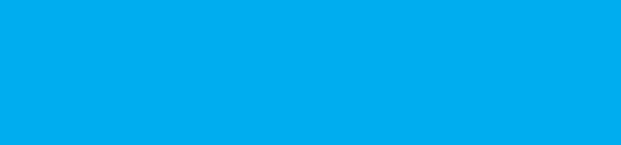 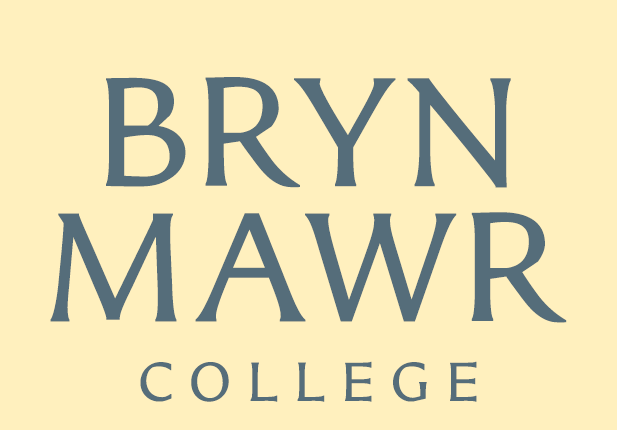 Helping Students:A Faculty Guide for AssistingStudents in NeedThis Guide was prepared by the Office of the Dean of the Undergraduate College in consultation with the Health Center and Campus Safety. We gratefully acknowledge the University of Maryland’s Counseling Center for providing much of this Guide’s source content.Please direct any comments or questions about this Guide to the Office of theDean of the Undergraduate College [deansoffice@brynmawr.edu; x5375]Table of Contents  Topic 	Page 	Overview: The faculty’s role in helping students in need	3Responding to student emergencies	5Referring a student for professional help	6What is FERPA?	6A note on confidentiality	6Awareness of cultural differences	7Resources for diverse student populations	7Responding to student distress: Scenarios	9Responding to emotional distress: The student with anxiety	10Responding to emotional distress: The demanding student	11Responding to emotional distress: The depressed student	12Responding to emotional distress: The eating disordered student	13Responding to emotional distress: The suicidal student	14Responding to emotional distress: The severely disoriented or psychotic student	15Responding to emotional distress: The aggressive or potentially violent student	16Responding to substance abuse: The student with possible addiction issues	17Responding to victims of violence: The student in an abusive dating relationship	18Responding to victims of violence: The survivor of sexual assault	19Responding to victims of violence: The student who is a victim of hazing	20Directory of campus resources	21Has this ever happened to you?  A student, obviously upset, tells you that despite her junior year standing she is thinking about changing her academic major for the third time.  A student is increasingly disruptive and belligerent in class.  A student reveals to you that she/he is having thoughts of suicide.  A student, who is usually well-prepared for class begins to miss class, fails to complete assignments, and becomes inattentive to hygiene and personal appearance.The ProblemStudents often experience high levels of stress. Most students successfully cope with college life; however, some become overwhelmed. A significant number of students have their education and personal lives disrupted by psychological problems. When psychological difficulties go untreated, the results can be serious and include academic   failure and even withdrawal from school, academic under-performance or failure, worrisome behavior, and academic or medical leave.Most psychological problems – even the more serious disorders such as depression, anxiety disorders, bipolar disorder and post-traumatic stress – have high rates of recovery if appropriate help is received in time. Unfortunately, many students fail to get the help they need for any number of reasons, including lack of knowledge about the early signsof psychological difficulties, denial, and lack of information about campus resources that can provide help.Your RoleFaculty members play a key role in identifying distressed students. As a member of the faculty, you often get the first glimpse of students in trouble and may be the first person whom students turn to for help. Responding to students in distress, however, can be confusing and overwhelming. Staff psychiatrists and therapists in Counseling Services and staff in the Dean’s Office prepared this guide to assist you in referring students in distress to the appropriate resources.Please remember that no one expects you to solve the problems of a student in distress, provide her with advice, or know what to do in every scenario. You can, however, pick up the phone and alert a college support person about your concerns, even if you are not completely sure that something is wrong.If you wish to consult with professionals or believe that a student should do so, we welcome the opportunity to help. Please refer to the directory at the end of this guide (pages 21-22) for assistance.The diagram on the opposite page is intended to provide a simple schematic for how to respond to three student scenarios of increasing concern.If your student—  seems different in demeanor and attitude;  is demonstrating adecline in academic performance;   is not showing up to class or is habituallylate;  and/or is unresponsive or unreceptive to your efforts to help;AND you have no urgent concerns for the student’s health and well-being:Contact her dean.The dean’s name should be on your class roster.Or you can call the Dean’s Office at 610-526-5375. If the student’s dean is not available, ANY dean can talk to you about her.The Dean’s Office is open weekdays from 9 am to 5 pm.If your student—  is noticeably withdrawn, upset or disengaged in class;  tells you in person, via e- mail or by phone thatshe is having a reallyhard time, is stressed out, doesn’t know what she is going to do;  comes to your office hours in tears or visiblydistraught;AND you think she needs attention and support before the end of the day (or night):During regular business hours:Contact her dean (610-526-5375) ORCall the Health Center(610-526-7360)On evenings or weekends: Call Campus Safety(610-526-7911)Campus Safety will check on the student and alert the Dean’s Office On-Call staff (who will also check on the student).If your student—  talks or writes about imminently hurting herself or others;  is acting or speaking irrationally;  appears to be unreasonably angry;  makes an overt threattowards you or others;CallCampus Safety610-526-7911They will respond 24-7.RESPONDING TO STUDENT EMERGENCIESImmediate and decisive intervention is needed when student behavior poses a threat to self or others, including:•	Suicidal gestures, intentions, or attempts•	Other behavior posing a threat to the student (e.g., hallucinations, drug abuse)•	Threats or aggression directed towards others•	Demonstrated inability to care for oneselfCampus resources for responding to mental health emergencies are•	24/7: Campus Safety, 610-526-7911•	9am to 5pm, Monday-Friday and 9am to 2pm, Saturday-Sunday (when classes are in session): Counseling Services/Health Center, 610-526-7360REFERRING A STUDENT FOR PROFESSIONAL HELPWhen to ReferIn many cases of student distress, faculty members provide adequate help through empathic listening, facilitating open discussion of problems, instilling hope and conveying acceptance. Remember that it is not your responsibility to solve the student’s problem. Always call a dean, the Health Center or Campus Safety if you are unsure what to do or if you simply feel uncomfortable about your ability to helpthe student.In some cases, students need professional help to overcome problems and to resume effective coping. The following signs indicate that a student may need counseling:•	The student remains distressed following repeated attempts by you and others to be helpful.•	The student becomes increasingly isolated, unkempt, irritable, or disconnected.•	The student’s academic or social performance deteriorates.•	The student’s behavior reflects increased hopelessness or helplessness.•	You find yourself being asked to provide on-going counseling rather than academic consultation or advising.REFERRING A STUDENT FOR PROFESSIONAL HELPHow to Refer•	Speak to the student in a direct, concerned manner.•	Many students initially resist the idea of counseling, so be caring but firm in your judgment that counseling would be helpful. Also be clear about the reasons that you are concerned.•	Be knowledgeable about the services and procedures of Counseling Services and other support offices. The best referrals are made to specific people or services.•	Suggest that the student call to make an appointment, and provide the Health Center number (610-526-7360) and location.•	Remind the student that services are FREE AND CONFIDENTIAL.•	Sometimes it is useful to more actively assist students in scheduling an initial counseling appointment. You can offer the use of your phone or call the receptionist yourself while the student waits in your office. In some situations, you may find it wise to contact the Dean’s Office to ask that a dean walk the student over to the Health Center.•	If you need help in deciding whether or not it is appropriate to make a referral, call either the Health Center (610-526-7360) or the Dean’s Office (610-526-5375) for consultation.What is FERPA?All faculty and staff at Bryn Mawr are required to maintain the confidentiality of any student academic records in their possession (including course schedules and grades) by FERPA (the Family Educational Rights and Privacy Act). FERPA guidelines allow for the exchange of information among college faculty and staff so that we may do our jobs, but do not permit the release of a student’s information to individuals outside the college without her written permission.The registrar and deans are always available to answer any questions about FERPA or provide advice when you receive requests for information about a student. These requests are most likely to come from parents and guardians. The registrar and deans will know what educational records, if any, may be shared with them, so it is important to notify them when a parent asks you for information.AWARENESS OF CULTURAL DIFFERENCESRace, ethnicity, cultural background, sexual orientation, and other dimensions of difference are important to keep in mind as you help a distressed student. Reactions to racism, sexism, homophobia, disability status, etc. can affect the way in which emotional distress is manifested and also can impact help-seeking behavior.General barriers to seeking help — e.g., denial, fear of being labeled in a negative way, lack of information about campus resources — may be even more troublesome for students from underrepresented groups. Communicating support, concern, and understanding is critical in reaching students who may feel isolated and marginalized.Your sensitivity to the unique needs of international students, LGBTQ students, non- traditional-aged students, students of color, students with disabilities and other underrepresented groups can be important in helping diverse students get assistance. Furthermore, being knowledgeable about campus resources (see chart below) that address the unique needs of diverse students is also important.Student Group	Campus Resource(s)	For ReferralsAWARENESS OF CULTURAL DIFFERENCESRESPONDING TO STUDENT DISTRESS Student Scenarios Faculty May EncounterThe following pages present a series of student situations that faculty may encounter or become aware of in their roles as instructors and advisors. The first seven scenarios describe students who are experiencing various forms of emotional distress, ranging in severity from the student who is demanding or anxious to the student who is psychotic or suicidal. These are followed by scenarios describing students who are struggling with substance abuse, and those who are victims of violence.These scenarios are intended to be illustrative examples of what a faculty person MIGHT encounter, not warnings of what s/he WILL encounter. Recall the advice given earlier in this handbook: Individual faculty members should not attempt to solve the problems of a student in distress. Faculty are of the greatest help to students and health and safety experts on campus when they are aware of changes in student behavior and willing to reach out to a dean, Health Center staff person, or Campus Safety professional when they see such changes or have a concern about a student.Responding to emotional distress: The student with anxiety	10Responding to emotional distress: The demanding student	11Responding to emotional distress: The depressed student	12Responding to emotional distress: The eating-disordered student	13Responding to emotional distress: The suicidal student	14Responding to emotional distress: The severely disoriented or psychotic student	15Responding to emotional distress: The aggressive or potentially violent student	16Responding to substance abuse: The student with possible addiction issues	17Responding to victims of violence: The student in an abusive dating relationship	18Responding to victims of violence: The survivor of sexual assault	19Responding to victims of violence: The student who is a victim of hazing	20RESPONDING TO EMOTIONAL DISTRESSThe Student with ANXIETYAnxiety can be generalized across a range of situations, or it may be situation-specific (e.g., test anxiety, social anxiety, public speaking anxiety).Symptoms of Anxiety Include•	agitation•	panic•	avoidance•	irrational fears•	fear of losing control•	ruminations (i.e., repetitive thoughts about distress and its causes)•	excessive worry•	sleep or eating problemsResearch suggests that in cases of extreme anxiety, the most effective treatment is often a combination of psychotherapy and medication.RESPONDING TO EMOTIONAL DISTRESSThe DEMANDING StudentFacts about Demanding Students•	Demanding students can be intrusive and persistent.•	They may require much time and attention.•	Demanding traits can be associated with anxiety, depression, and/or personality problems.Characteristics of Demanding Students Include•	a sense of entitlement•	an inability to empathize•	a need for control•	difficulty in dealing with ambiguity•	perfectionism•	difficulty with structure and limits•	dependency•	fears about handling lifeRESPONDING TO EMOTIONAL DISTRESSThe DEPRESSED StudentFacts about Depression•	Depression is a common mental health problem that varies in severity and duration.•	In its less serious form, depression is a temporary reaction to loss, stress, or life challenges. It can be alleviated through the passage of time and/or the natural healing effects of social support, daily routines, and simple coping strategies like distraction and exercise.•	Severe or chronic depression usually requires professional help.Symptoms of Depression Include•	feelings of emptiness, hopelessness, helplessness, and worthlessness•	a deep sense of sadness•	an inability to experience pleasure•	irregular eating and sleeping•	difficulties with concentration, memory, and decision-making•	fatigue and social withdrawalSometimes depression includes irritation, anxiety, and anger.In its most serious form, depression can be accompanied by self-destructive thoughts and intentions as a way to escape from emotional pain.Research shows that depression is highly responsive to both psychotherapy and medication.RESPONDING TO EMOTIONAL DISTRESSThe EATING-DISORDERED StudentFacts about Eating Disorders•	Eating disorders arise from a combination of psychological, interpersonal, and socio-cultural factors and have serious emotional, mental and medical consequences.•	Characteristics of anorexia nervosa include severe restriction of food intake; refusal to maintain minimally normal weight; intense fear of weight and fat; and obsessive focus on weight as a basis of self-worth.•	Characteristics of bulimia include excessive concern with body weight/shape; recurrent episodes of binge eating and “purging behaviors,” such as self-induced vomiting; misuse of laxatives, diuretics, and diet pills; fasting; or excessive exercise.•	Binge-eating/compulsive overeating involves impulsive eating, independent of appetite, without purging behaviors. These behaviors may be habitual or reflect the same psychological features as bulimia.•	Depression and anxiety often accompany eating disorders.Symptoms Associated With Eating Disorders Include•	marked decrease/increase in weight•	preoccupation with weight and body shape•	moodiness or irritability•	social withdrawal•	development of abnormal or secretive eating behaviors•	food restriction or purging behaviors•	excessive exercising•	fatigue and increased susceptibility to illness•	perfectionismTreatment of eating disorders combines psychological, medical and nutritional procedures. In extreme cases, a student may need to leave campus to obtain more intensive or inpatient care.RESPONDING TO EMOTIONAL DISTRESSThe SUICIDAL StudentFacts about Suicide•	Although suicide is a rare event, it is the second leading cause of death among students.•	Suicidal states are often associated with major depression, a combination of acute anxiety and depression, post-traumatic stress disorder, and bipolar disorder.•	Suicidal people often tell people about their thoughts or give clues to others about their feelings.Some Factors Associated With Suicide Risk Are•	suicidal thoughts•	pessimistic view of the future•	intense feelings of hopelessness, especially when combined with anxiety•	feelings of alienation and isolation•	viewing death as a means of escape from distress•	personal or family history of depression or psychosis•	personal or family history of suicide attempts•	substance abuse•	history of self-mutilationA suicidal student who confides in someone is often ambivalent about suicide and open to discussion.Students who are at high risk usually have a specific plan, have a means that is lethal (e.g., medication, knife, gun), and tend to be or feel isolated.RESPONDING TO EMOTIONAL DISTRESSThe SEVERELY DISORIENTEDor PSYCHOTIC StudentFacts about Psychotic Thinking•	The main feature of psychotic thinking is poor reality testing or “being out of touch with reality.”Symptoms Include•	disorganized speech and behavior•	extremely odd or eccentric behavior•	inappropriate or complete lack of emotion•	bizarre behavior that could indicate hallucinations•	strange beliefs that involve a serious misinterpretation of reality•	social withdrawal•	inability to connect with or track normal communicationBipolar disorder involves periods of serious depression combined with periods of extreme euphoria and frenzied thinking and behavior, the latter of which can reflect poor reality testing.Psychological illnesses that involve psychotic featuresoften have an onset between the late teens and early 30s.RESPONDING TO EMOTIONAL DISTRESSThe AGGRESSIVE or POTENTIALLY VIOLENT StudentFacts about Aggression•	Aggression varies from threats to verbal abuse to physical abuse and violence.•	It is very difficult to predict aggression and violence.Some Indicators of Potential Violence Include•	paranoia/mistrust•	an unstable school or vocational history•	a history of juvenile violence or substance abuse•	prior history of violence or abuse•	fascination with weapons•	history of cruelty to animals as a child or•	impulse control problemsRESPONDING TO SUBSTANCE ABUSEThe Student With PossibleADDICTION IssuesFacts about Substance Abuse•	Alcohol and drug abuse among college students interferes with academic performance, puts them at risk for serious accidents and even death, and can lead toaddiction problems for a subset of individuals.•	Substance use and abuse among college students is often a misguided way to cope with anxiety, depression, and the stressors ofcollege life.•	Research shows that the most abused substance is alcohol and that a large number of college students engage in binge drinking.Signs That a Student May Have a SubstanceProblem Include•	repeated failure to handle academics, work or personal responsibilities•	a pattern of unexplained underachievement•	substance-related disciplinary or legal problems such as assault, driving under the influence, and charges of sexual misconduct•	denial of the negative and harmful consequences of substance use, even in the face of serious problems•	showing up to class or office hours drunk, hung over or, visibly alteredRESPONDING TO VICTIMS OF VIOLENCEThe Student in an ABUSIVE DATING RELATIONSHIPFacts about Abusive Relationships•	Abusive relationships can exist irrespective of the sex/gender of each partner.•	Abusive relationships often involve a repeating pattern of verbal, sexual, emotional and physical abuse that increases over time.Indicators Of Abusive Relationships Include•	verbal abuse•	isolation from friends and family•	fear of abandonment•	fear of partner’s temper•	fear of intimidation•	acceptance of highly controlling behavior•	assuming responsibility for partner’s abusive behavior•	feeling trapped•	feeling ashamed•	fear of leaving the relationshipRESPONDING TO VICTIMS OF VIOLENCEThe SURVIVOR OF SEXUAL ASSAULTFacts about Sexual Assault•	Sexual assault is sexual contact initiated against a person without her/his consent.•	Consent cannot be inferred from passivity or silence; nor can the existence of a current or previous relationship constitute consent.•	1in 4 women will be the victim of sexual assault during their college years.•	Nearly 85% of rapes are committed by someone known to the victim.•	Most acquaintance rapes (“date rapes”)involve drugs or alcohol.Examples of Sexual Assault Include•	completed or attempted rape•	threats of rape•	sexual coercion•	unwanted sexual contact with force or threat of force•	stalkingWhat is Bryn Mawr’s Policy on SEXUAL ASSAULT?•	Federal law requires the College to take action when designated employees* receive a report of sexual harassment or assault.•	Action may include an investigation and can lead to disciplinary action being taken against a student, staff or faculty offender.•	College actions are separate from police investigations and criminal and civil legal proceedings.•	A survivor is never compelled to talk about what happened with anyone, including the police.* Designated employees are Campus Security Authorities. These administrators and college employees have specific responsibilities for student and campus activity beyond the classroom.RESPONDING TO VICTIMS OF VIOLENCEThe Student Who is aVictim of HAZINGFacts about Hazing•	Hazing is any activity expected of someone joining or participating in a group that humiliates, degrades, abuses or endangers them, regardless of a person's willingness to participate. i•	Malicious intent is not a prerequisite for hazing. i•	Hazing is premeditated; it does not happen by accident.iSome Indicators of Hazing Include•	wearing clothing that is in poor taste orhighly inappropriate for setting and/or time of yearii•	physical exhaustion from multiple sit-ups, running, or other calisthenicsii•	loss of voice due to having to yellii•	required attendance at late-night work sessions, resulting in sleep deprivationii•	appearance of mental exhaustion or withdrawal from normal lifestyle; change in personalityii•	interruption of or interference with academic commitmentsii•	appearance of sadness or expressions of inferiorityii•	withdrawal from normal activities or friendsii•	cutting, branding, labeling, or shaving of parts of the bodyii•	not being able to sit down or soreness from physical assaults (e.g., paddling) iiThe content on this page is taken from: i  http://www.umich.edu/~nohazing/recognize.html, accessed 8/7/2012; ii  http://studentaffairs.duke.edu/greek/university-greek-policies/hazing, accessed 8/8/2012; and iii  http://hazing.cornell.edu/cms/hazing/do/individual/iffriend.cfm, accessed 8/8/2012.Campus ResourcesDepartment	Phone Extension	WebsiteAcademic Support ServicesX 5375	http://www.brynmawr.edu/deans/for_students.shtmlSee Academic SupportRachel Heiser, the Director of Academic Support Services, assists undergraduates in identifying and implementing techniques for more effective learning, studying, test-taking, and note-taking.  She also helps students explore effective techniques for time and stress management so that they feel confident and motivated in their academic work. Deans and faculty can refer students to Ms. Heiser.Access Services                               X 7351                                 http://www.brynmawr.edu/access_services/The Access Services Office provides reasonable accommodations for eligible students, employees, and guests withdisabilities. Individuals who think they may need accommodations because of a learning, physical, or psychological disability are encouraged to contact Deborah Alder,  Director of Access Services, as early as possible to discuss their concerns.Athletics and Physical Education	X 7348	http://www.brynmawr.edu/athletics/Any  concerns  about  students  as  they  pertain  to  their  status  as  student  athletes  can  be  directed  toward  KathyTierney, Director of Athletics and Physical Education, or members of her staff.Campus Safety	X 7911	http://www.brynmawr.edu/safety/Career & ProfessionalDevelopment OfficeX 5174	https://www.brynmawr.edu/lilac/career-planningCivic Engagement Office	X 7320	http://www.brynmawr.edu/ceo/Counseling Services	X 7360	http://www.brynmawr.edu/healthcenter/ See Counseling ServicesDean’s Office	X 5375	http://www.brynmawr.edu/deans/Equal Opportunity Officer & Title IX CoordinatorX 6571	https://www.brynmawr.edu/titleixIn her role as Equal Opportunity Officer and Title IX Coordinator, Jennifer Walters, Dean of the Undergraduate College, serves as the College’s adviser for the development and implementation of equal-opportunity programs. She monitors compliance with and oversees the overall implementation of Title IX. Title IX sets out the standards for the College to follow regarding prevention and investigation of sex discrimination.Graduate School of Arts & SciencesGraduate School of Social Work& Social ResearchX 5074	http://www.brynmawr.edu/gsas/610-520-2600	http://www.brynmawr.edu/socialwork/Health Center	X 7360	http://www.brynmawr.edu/healthcenter/Leadership, Innovation, andLiberal Arts Center (LILAC)X 5172	http://www.brynmawr.edu/lilac/The Pensby Center	X 6592	http://www.brynmawr.edu/pensby/The Pensby Center implements programs and activities that address issues of diversity, power, and privilege, includingbut not limited to race, ethnicity, country of origin, class, gender, sexual orientation, religious affiliation, and disability, with a goal of improving the campus climate and enhancing community life at the College.  The Center also      provides advising, programming, and services to international students. 	The Post-BaccalaureatePremedical ProgramX 7350	http://www.brynmawr.edu/postbac/home.shtmlQuantitative Center	X 5398	http://www.brynmawr.edu/qproject/Financial Aid	X 5245	https://www.brynmawr.edu/financial-aid/Student Life (Residential Life and Student Activities)X 7331	http://www.brynmawr.edu/studentlife/Writing Center	X 5302	http://www.brynmawr.edu/writingcenter/If you have concerns about a student from Haverford or Swarthmore, you can contact Bryn Mawr’s Campus Safety department or the Bryn Mawr Dean’s Office for assistance. You can also phone the Dean’s Office at each college directly:Haverford College	610-896-123, Dean’s Office and Student LifeSwarthmore College	610-328-8365, Dean’s OfficeEnglish LanguageLearnersThe Writing Center See website for hours: brynmawr.edu/writingcenter/faculty.htmlJennefer CallaghanjcallaghanBetty LitsingerblitsingerInternational StudentsThe Pensby CenterMon-Fri, 9am-5pm610-526-7390610-526-6592Patti LauschplauschVanessa ChristmanvchristmLGBTQ studentsThe Pensby CenterMon-Fri, 9am-5pm610-526-6592Counseling ServicesMon-Fri, 9am-5pm610-526-7360Vanessa ChristmanvchristmReggie JonesDirector of CounselingServicesNon-Traditional AgeStudentsDean’s OfficeMon-Fri, 9am-5pm610-526-5375Health Center and CounselingServicesMon-Fri, 9am-5pmWeekends, 9am-2pm610-526-7360Christina RosecmroseMadeline Danny, M.D.Medical DirectorReggie JonesDirector of CounselingServicesStudents of ColorThe Pensby CenterMon-Fri, 9am-5pm610-526-6592Counseling Services Mon-Fri, 9am-5pm Weekends, 9am-2pm610-526-7360Vanessa ChristmanvchristmReggie JonesDirector of CounselingServicesStudents WithDisabilitiesAccess ServicesMon & Thu, 8:30am-4pmTues & Wed, 8:30am- 4:30pm610-526-7351Health Center and CounselingServicesMon-Fri, 9am-5pmWeekends, 9am-2pm610-526-7360Deborah AlderdalderMadeline Danny, M.D.Medical DirectorReggie JonesDirector of CounselingServiceStudents of Faith and Students Interested in Spiritual MattersPensby CenterMon-Fri, 9am-5pm610-626-6592Vanessa ChristmanvchristmUndocumentedStudentsDean’s OfficeMon-Fri, 9am-5pm610-526-5375The Pensby CenterMon-Fri, 9am-5pm610-526-6592Dean of the College,Assistant/AssociateDeansVanessa Christmanvchristm 